ПРОЕКТ 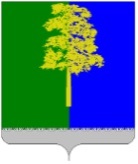 Муниципальное образование Кондинский районХанты-Мансийского автономного округа – ЮгрыАДМИНИСТРАЦИЯ КОНДИНСКОГО РАЙОНАПОСТАНОВЛЕНИЕВ соответствии с постановлением Правительства Ханты-Мансийского автономного округа - Югры от 05 октября 2018 года № 336-п «О государственной программе Ханты-Мансийского автономного округа - Югры «Развитие экономического потенциала»,  постановлением администрации Кондинского района от 29 октября 2018 года № 2116 «О муниципальной программе Кондинского района «Развитие малого и среднего предпринимательства в Кондинском районе на 2019-2025 годы и на период  до 2030 года», администрация Кондинского района постановляет:1.Внести в постановление администрации Кондинского района от 29 июля 2019 года № 1506 «Об утверждении порядка предоставления финансовой поддержки в форме субсидий субъектам малого и среднего предпринимательства» следующие изменения: 1.1. Наименование постановления изложить в новой редакции: «Об утверждении порядка оказания финансовой поддержки в форме субсидий субъектам малого и среднего предпринимательства»1.2. Пункт 1 постановления изложить в следующей редакции: «1. Утвердить порядок оказания финансовой поддержки в форме субсидий субъектам малого и среднего предпринимательства (приложение)».1.3.  Приложение к постановлению изложить в новой редакции (приложение).3. Обнародовать постановление в соответствии с решением Думы Кондинского района от 27 февраля 2017 года № 215 «Об утверждении Порядка опубликования (обнародования) муниципальных правовых актов и другой официальной информации органов местного самоуправления муниципального образования Кондинский район» и разместить на официальном сайте органов местного самоуправления Кондинского района Ханты-Мансийского автономного округа - Югры.4. Постановление вступает в силу после его обнародования.Приложениек постановлению администрации районаот Порядококазания финансовой поддержки в форме субсидий субъектам малого и среднего предпринимательства (далее - Порядок)Раздел I. Общие положения1.1. Порядок разработан в соответствии с Бюджетным кодексом Российской Федерации, Федеральным законом от 24 июля 2007 года № 209-ФЗ «О развитии малого и среднего предпринимательства в Российской Федерации», постановлением Правительства Российской Федерации от 06 сентября 2016 года № 887 «Об общих требованиях к нормативным правовым актам, муниципальным правовым актам, регулирующим предоставление субсидий юридическим лицам (за исключением субсидий государственным (муниципальным) учреждениям), индивидуальным предпринимателям, а также физическим лицам - производителям товаров, работ, услуг», постановлением Правительства Российской Федерации от 03 апреля 2020 года № 434 «Об утверждении Перечня отраслей российской экономики, в наибольшей степени пострадавших в условиях ухудшения ситуации в результате распространения новой коронавирусной инфекции» (с изменениями), законом Ханты-Мансийского автономного округа - Югры от 29 декабря 2007 года № 213-оз «О развитии малого и среднего предпринимательства в Ханты-Мансийском автономном округе - Югре», постановлением Правительства Ханты-Мансийского автономного округа - Югры от 05 октября 2018 года № 336-п «О государственной программе Ханты-Мансийского автономного округа - Югры «Развитие экономического потенциала», постановлением Правительства Ханты-Мансийского автономного округа - Югры от 15 мая 2020 года № 206-п «О внесении изменений в постановление Правительства Ханты-Мансийского автономного округа – Югры от 05.10.2018 № 336-п «О государственной программе Ханты-Мансийского автономного округа - Югры «Развитие экономического потенциала», постановлением администрации Кондинского района от 29 октября 2018 года № 2116 «О муниципальной программе Кондинского района «Развитие малого и среднего предпринимательства в Кондинском районе на 2019-2025 годы и на период до 2030 года» (далее - Программа) и определяет Порядок оказания финансовой поддержки в форме субсидий субъектам малого и среднего предпринимательства (далее - Субсидия). 1.2. Субсидии предоставляются в целях возмещения затрат связанных с производством (реализацией) товаров (за исключением подакцизных товаров, кроме автомобилей легковых и мотоциклов, алкогольной продукции, предназначенной для экспортных поставок, винограда, винодельческой продукции, произведенной их указанного винограда: вин, игристых вин (шампанских), ликерных вин с защищенным наименованием места происхождения (специальных вин) виноматериалов), выполнением работ, оказанием услуг, на безвозмездной и безвозвратной основе субъектам малого и среднего предпринимательства (далее - Субъекты, Получатели) в рамках реализации регионального проекта «Расширение доступа субъектов малого и среднего предпринимательства к финансовым ресурсам, в том числе к льготному финансированию» входящего в портфель национального проекта «Малое и среднее предпринимательство и поддержка индивидуальной предпринимательской инициативы».1.3. Субсидии предоставляются в целях предоставления неотложных мер поддержки субъектам малого и среднего предпринимательства, осуществляющим деятельность в отраслях, пострадавших от распространения новой коронавирусной инфекции.1.4. Главным распорядителем бюджетных средств по предоставлению субсидий, предусмотренных Порядком, является администрация муниципального образования Кондинский район (далее - Администрация).1.5. Уполномоченным органом по приему документов на предоставление субсидий и подготовке мотивированного заключения о наличии либо отсутствии оснований предоставления Субсидии Получателю и ее размере является Комитет несырьевого сектора экономики и поддержки предпринимательства (далее - Комитет).1.6. Соблюдение условий, целей и порядка оказания Субсидий их Получателями подлежат обязательной проверке главным распорядителем бюджетных средств, предоставившим Субсидию.1.7. Основные понятия, используемые в Порядке:начинающие предприниматели - впервые зарегистрированные и действующие менее 1 года индивидуальные предприниматели и юридические лица;субъект малого и среднего предпринимательства - хозяйствующий субъект, зарегистрированный и (или) состоящий на налоговом учете и осуществляющий свою деятельность на территории Кондинского района, являющийся субъектом малого и среднего предпринимательства в соответствии с Федеральным законом от 24 июля 2007 года 
№ 209-ФЗ «О развитии малого и среднего предпринимательства в Российской Федерации» (далее - Субъект);сельскохозяйственные товаропроизводители (в соответствии со статьей 346.2  Налогового кодекса Российской Федерации):а) организации и индивидуальные предприниматели, производящие сельскохозяйственную продукцию, осуществляющие ее первичную и последующую (промышленную) переработку (в том числе на арендованных основных средствах) и реализующие эту продукцию, при условии, что в общем доходе от реализации товаров (работ, услуг) таких организаций и индивидуальных предпринимателей доля дохода от реализации произведенной ими сельскохозяйственной продукции, включая продукцию ее первичной переработки, произведенную ими из сельскохозяйственного сырья собственного производства, а также от оказания сельскохозяйственным товаропроизводителям услуг составляет не менее 70%;б) организации и индивидуальные предприниматели, оказывающие услуги сельскохозяйственным товаропроизводителям, признаваемым таковыми в целях настоящей главы, которые относятся в соответствии с Общероссийским классификатором видов экономической деятельности к вспомогательной деятельности в области производства сельскохозяйственных культур и послеуборочной обработки сельскохозяйственной продукции, в том числе:услуги в области растениеводства в части подготовки полей, посева сельскохозяйственных культур, возделывания и выращивания сельскохозяйственных культур, опрыскивания сельскохозяйственных культур, обрезки фруктовых деревьев и виноградной лозы, пересаживания риса, рассаживания свеклы, уборки урожая, обработки семян до посева (посадки);услуги в области животноводства в части обследования состояния стада, перегонки скота, выпаса скота, выбраковки сельскохозяйственной птицы, содержания сельскохозяйственных животных и ухода за ними.В общем доходе от реализации товаров (работ, услуг) организаций и индивидуальных предпринимателей, осуществляющих деятельность по оказанию услуг сельскохозяйственным товаропроизводителям, доля дохода от реализации перечисленных в подпункте услуг должна составлять не менее 70%.в) сельскохозяйственные потребительские кооперативы (перерабатывающие, сбытовые (торговые), снабженческие,, растениеводческие, животноводческие), признаваемые таковыми в соответствии с Федеральным законом Российской Федерации от 08 декабря 1995 года № 193-ФЗ «О сельскохозяйственной кооперации», у которых доля доходов от реализации сельскохозяйственной продукции собственного производства членов данных кооперативов, включая продукцию первичной переработки, произведенную данными кооперативами из сельскохозяйственного сырья собственного производства членов этих кооперативов, а также от выполненных работ (услуг) для членов данных кооперативов составляет в общем доходе от реализации товаров (работ, услуг) не менее 70%.г) субъекты малого и среднего предпринимательства, пострадавшие от распространения новой коронавирусной инфекции – те субъекты, деятельность которых определена Перечнем отраслей российской экономики, в наибольшей степени пострадавших в условиях ухудшения ситуации в результате распространения новой коронавирусной инфекции.д) коммунальные услуги - это деятельность исполнителя по оказанию услуг в виде холодного водоснабжения, горячего водоснабжения, водоотведения, электроснабжения, газоснабжения и отоплению, обеспечивающая комфортные условия для осуществления деятельности.Раздел II. Условия и порядок  предоставления Субсидии2.1. Для получения финансовой поддержки в форме субсидии в соответствии с Программой в рамках реализации регионального проекта «Расширение доступа субъектов малого и среднего предпринимательства к финансовым ресурсам, в том числе, к льготному финансированию» входящего в портфель национального проекта «Малое и среднее предпринимательство и поддержка индивидуальной предпринимательской инициативы» Субъекты должны отвечать следующим требованиям:наличие сведений в Едином реестре субъектов малого и среднего предпринимательства Федеральной налоговой службы Российской Федерации; наличие регистрации и (или) постановка на налоговый учет и осуществление деятельности в Кондинском районе;отсутствие задолженности по уплате налогов, сборов, страховых взносов, пеней, штрафов, процентов, подлежащих уплате в соответствии с законодательством Российской Федерации о налогах и сборах, на дату обращения;на дату регистрации заявления о предоставлении субсидии получатель субсидии не должен получать средства из бюджета Кондинского района, бюджета Ханты-Мансийского автономного округа - Югры на основании  иных нормативно-правовых актов, муниципальных нормативных правовых актов на цель, установленную Порядком;по состоянию на дату подачи заявления о предоставлении  из бюджета Кондинского района Субсидии Субъекты:не должны иметь просроченной задолженности по возврату в соответствующий бюджет бюджетной системы Российской Федерации субсидий, бюджетных инвестиций, предоставленных в том числе в соответствии с иными правовыми актами и иную просроченную задолженность перед соответствующим бюджетом бюджетной системы Российской Федерации;юридические лица не должны находятся в процессе реорганизации, ликвидации, в отношении их не введена процедура банкротства, деятельность получателя субсидии не приостановлена в порядке, предусмотренном законодательством Российской Федерации;индивидуальные предприниматели не находятся в стадии принудительного закрытия по решению суда и (или)  прекратили свою деятельность;не являться иностранными юридическими лицами, а также российскими юридическими лицами, в уставном (складочном) капитале которых доля участия иностранных юридических лиц, местом регистрации которых является государство или территория, включенные в утверждаемый Министерством финансов Российской Федерации перечень государств и территорий, предоставляющих льготный налоговый режим налогообложения и (или) не предусматривающих раскрытия и предоставления информации при проведении финансовых операций (офшорные зоны) в отношении таких юридических лиц,  в совокупности превышает 50%.2.2. Право на получение поддержки имеют Субъекты, осуществляющие деятельность в приоритетных направлениях предпринимательской деятельности в Кондинском районе, утвержденные постановлением администрации Кондинского района от 19 августа 2019 года № 1680 «Об утверждении Перечня приоритетных направлений развития предпринимательской деятельности в Кондинском районе» (далее - Перечень).2.2.1. В оказании финансовой поддержки Субъектам отказывается в случае, если: а) не соответствие представленных документов, требованиям, установленным настоящим Порядком;б) с момента признания Субъекта допустившим нарушение порядка и условий оказания поддержки, в том числе не обеспечившим целевого использования средств поддержки, прошло менее, чем три года.2.3. Субсидия в рамках реализации регионального проекта «Расширение доступа субъектов малого и среднего предпринимательства к финансовым ресурсам, в том числе, к льготному финансированию», входящего в портфель национального проекта «Малое и среднее предпринимательство и поддержка индивидуальной предпринимательской инициативы» предоставляется Субъектам по следующим направлениям:2.3.1. Возмещение части затрат на аренду нежилых помещений;Возмещению подлежат фактически произведенные и документально подтвержденные затраты Субъекта на аренду нежилых помещений, за исключением нежилых помещений, находящихся в государственной и муниципальной собственности, включенных в перечни имущества в соответствии с Федеральным законом от 24 июля 2007 года № 209-ФЗ                          «О развитии малого и среднего предпринимательства в Российской Федерации», в размере не более 50% от общего объема затрат и не более 200 тыс. рублей на 1 Субъекта в год.2.3.1.1. Перечень документов, необходимых для получения Субсидии:          Документы, предоставляемые получателем:а) Заявление на предоставление муниципальной услуги по оказанию поддержки субъектам малого и среднего предпринимательства в рамках реализации муниципальной программы «Развитие малого и среднего предпринимательства в Кондинском районе на 2019-2025 годы и на период до 2030 года » (приложение 1 к Порядку).Копии документов с предъявлением оригиналов:свидетельства о постановке на учет физического лица в налоговом органе на территории Российской Федерации (для индивидуального предпринимателя);свидетельства о постановке на учет российской организации в налоговом органе по месту нахождения на территории Российской Федерации (для юридического лица);свидетельства о государственной регистрации юридического лица либо свидетельства о государственной регистрации индивидуального предпринимателя;паспорта гражданина Российской Федерации;договор на открытие банковского счета;договоров аренды (субаренды) нежилого помещения Субъектом;актов выполненных работ (оказанных услуг);документов, подтверждающих факт оплаты за оказанные услуги: платежные поручения, квитанции к приходным кассовым ордерам.Документы, запрашиваемые Уполномоченным органом по системе межведомственного информационного взаимодействия:а) выписка из Единого государственного реестра юридических лиц (далее - ЕГРЮЛ) либо выписка из Единого государственного реестра индивидуального предпринимателя (далее - ЕГРИП) (ФНС);б) документ, содержащий сведения о наличии (отсутствии) задолженности по уплате налогов, сборов, пеней и штрафов (ФНС);в) документ, содержащий сведения о среднесписочной численности работников (ФНС);г) выписка из Единого государственного реестра прав на недвижимое имущество и сделок с ним (далее - ЕГРП) на недвижимое имущество и сделок с ним, о переходе прав на объект недвижимого имущества (Росреестр).Сведения о статусе Субъекта в целях получения Субсидии Комитет получает на основании данных единого реестра субъектов малого и среднего предпринимательства в сети «Интернет» (rmsp.nalog.ru).Вновь созданные Субъекты, в целях получения поддержки,  самостоятельно предоставляют заявление (Приложение 5 к Порядку) о соответствии  вновь созданного юридического лица и вновь зарегистрированного индивидуального предпринимателя условиям отнесения к субъектам малого и среднего предпринимательства по форме, утвержденной приказом Минэкономразвития России от 10 марта 2016 года № 113.Документы, необходимые для получения Субсидии, представляются Получателем: при личном обращении в Комитет, посредством почтовой связи, через многофункциональный центр государственных и муниципальных услуг (МФЦ), посредством Единого и регионального порталов.Должностным лицом, ответственным за прием документов на получение Субсидий и подготовке мотивированного заключения о наличии либо отсутствии оснований оказания Субсидии Получателю и ее размере, является начальник отдела несырьевого сектора экономики и поддержки предпринимательства Комитета (далее - начальник Отдела).В течение 5 рабочих дней со дня получения от Получателя пакета документов, Комитет осуществляет проведение осмотра места осуществления Получателем предпринимательской деятельности. О дате проведения осмотра Получатель уведомляется Комитетом не позднее, чем за 24 часа до его проведения, любым способом, удостоверяющим его получение. По результатам проведения осмотра Уполномоченным органом составляется акт осмотра (приложение 6 к Порядку).Принятие решений о предоставлении субсидии заявителю или об отказе                            в предоставлении осуществляется Комитетом с учетом заключения Комиссии  по оказанию финансовой поддержки в форме субсидий субъектам малого и среднего предпринимательства, утвержденной распоряжением администрации Кондинского района от 22 апреля 2019 года № 287-р «О создании комиссии по предоставлению финансовой поддержки в форме субсидий субъектам малого и среднего предпринимательства».На основании постановления администрации Кондинского района                                     об оказание финансовой поддержки в форме субсидий субъектам малого и среднего предпринимательства Кондинского района (далее - Постановление) с Получателем заключается Соглашение (далее - Соглашение) по типовой форме, утвержденной Комитетом по финансам и налоговой политике администрации  Кондинского района (далее - Приказ комитета финансов и налоговой политике).В Соглашении определяются обязательства сторон, условия и порядок перечисления и возврата субсидии, срок действия соглашения, ответственность сторон, согласие получателя субсидии на осуществление Администрацией и органами муниципального финансового контроля проверок соблюдения Получателем условий, целей и порядка предоставления (Приложение 7 к Порядку), достижения значений показателей результативности, порядок расторжения соглашения и иные положения в соответствии с Гражданским кодексом Российской Федерации, а также устанавливается запрет приобретения за счет полученных средств иностранной валюты, за исключением операций, осуществляемых в соответствии с валютным законодательством Российской Федерации при закупке (поставке) высокотехнологичного импортного оборудования, сырья и комплектующих изделий.При предоставлении Субсидий в Соглашении устанавливаются плановые значения показателей результативности использования Субъектами субсидий, которые являются обязательными для выполнения:количество вновь созданных рабочих мест (включая вновь зарегистрированных индивидуальных предпринимателей) субъектами малого и среднего предпринимательства, получившими финансовую поддержку (ед.);прирост среднесписочной численности работников (без внешних совместителей), занятых у субъектов малого и среднего предпринимательства, получивших финансовую поддержку (ед.);увеличение оборота (выручки) субъектов малого и среднего предпринимательства, получивших финансовую поддержку (рублей).Субсидия перечисляется на расчетный счет Получателя, открытый в учреждениях Центрального банка Российской Федерации или кредитных организациях, на основании Соглашения, но не позднее десятого рабочего дня после даты подписания Постановления.2.3.1.2. Получатели обязаны:          Предоставлять в Комитет в течение одного года со дня получения Субсидии:а) ежеквартально, отчет об исполнении принятых субъектом малого и среднего предпринимательства обязательств (в том числе по достижению значений показателей результативности) согласно Соглашения; б) в срок не позднее 05 мая следующих за годом получения Субсидии  копий документов:расчета сумм налога на доходы физических лиц, исчисленных и удержанных налоговым агентом (форма 6-НДФЛ); расчета по страховым взносам;расчета по начисленным и уплаченным страховым взносам на обязательное социальное страхование от несчастных случаев на производстве и профессиональных заболеваний, а также по расходам на выплату страхового обеспечения (форма 4-ФСС);бухгалтерского баланса и (или) налоговых деклараций по применяемым специальным режимам налогообложения;форм федерального статистического наблюдения, предоставляемых в органы статистики.Отчетность, в отношении которой установлена обязанность по предоставлению в налоговые органы, должна предоставляться Получателем с отметкой налогового органа о принятии.Допускать представителей Администрации и органов муниципального финансового контроля в течение сроков, определенных разделом IV Порядка для проведения контрольных мероприятий за ходом осуществления деятельности получателями Субсидий: в служебные, складские и иные помещения или открытые площадки. Проверки наличия оборудования, приобретенного за счет Субсидий, проводятся Комитетом не реже 1 раза в год         В случае несоблюдения Получателем обязательств, указанных в пункте 2.5.1.1. Порядка, Субсидия в полном объеме подлежит возврату в бюджет Кондинского района.2.3.2. Возмещение части затрат по обязательной и добровольной сертификации (декларированию) продукции (в том числе продовольственного сырья) местных товаропроизводителей.Возмещению подлежат фактически произведенные и документально подтвержденные затраты Субъектов по регистрации декларации о соответствии, проведению анализа документов, исследованию качества и безопасности продукции, проведению работ по подтверждению соответствия продукции, проведению работ по испытаниям продукции, оформлению и переоформлению сертификатов и деклараций о соответствии, санитарно-эпидемиологической экспертиз в размере 80% от общего объема затрат, но не более 100 тыс. рублей на 1 Субъекта в год (экспортно-ориентированным Субъектам, включенным Фондом «Центр координации поддержки экспортно-ориентированных субъектов малого и среднего предпринимательства Югры» в перечень экспортно-ориентированных субъектов малого и среднего предпринимательства, предельный объем финансовой поддержки составляет                    500 тыс. рублей на 1 Субъекта в год).Перечень экспортно-ориентированных субъектов малого и среднего предпринимательства размещен на официальном сайте Фонда «Центр координации поддержки экспортно-ориентированных субъектов малого и среднего предпринимательства Югры»: http://www.export-ugra.ru/.Возмещению подлежат затраты, произведенные Субъектами не ранее 12 месяцев, предшествующих дате подачи заявления об оказании финансовой поддержки.2.3.2.1.Перечень документов, необходимых для получения Субсидии: Документы, предоставляемые получателем:а) Заявление на предоставление муниципальной услуги по оказанию поддержки субъектам малого и среднего предпринимательства в рамках реализации муниципальной программы «Развитие малого и среднего предпринимательства в Кондинском районе на 2019-2025 годы и на период до 2030 года » (приложение 1 к Порядку).Копии документов с предъявлением оригиналов:свидетельства о постановке на учет физического лица в налоговом органе на территории Российской Федерации (для индивидуального предпринимателя);свидетельства о постановке на учет российской организации в налоговом органе по месту нахождения на территории Российской Федерации (для юридического лица);свидетельства о государственной регистрации юридического лица либо свидетельства о государственной регистрации индивидуального предпринимателя;паспорт гражданина Российской Федерации;договор на открытие банковского счета;сертификатов, деклараций соответствия;договоров на выполнение работ (оказание услуг) по оформлению сертификата, декларации соответствия; с аккредитованной испытательной лабораторией по испытанию образцов;актов выполненных работ (оказанных услуг);документов, подтверждающих факт оплаты за выполненные работы (оказанные услуги): платежные поручения, квитанции к приходным кассовым ордерам.         Документы, запрашиваемые Уполномоченным органом по системе межведомственного информационного взаимодействия:а) выписка из Единого государственного реестра юридических лиц (далее - ЕГРЮЛ) либо выписка из Единого государственного реестра индивидуального предпринимателя (далее - ЕГРИП) (ФНС);б) документ, содержащий сведения о наличии (отсутствии) задолженности по уплате налогов, сборов, пеней и штрафов (ФНС);в) документ, содержащий сведения о среднесписочной численности работников (ФНС);г) выписка из Единого государственного реестра прав на недвижимое имущество и сделок с ним (далее - ЕГРП) на недвижимое имущество и сделок с ним, о переходе прав на объект недвижимого имущества (Росреестр).Сведения о статусе Субъекта в целях получения Субсидии Комитет получает на основании данных единого реестра субъектов малого и среднего предпринимательства в сети «Интернет» (rmsp.nalog.ru).Вновь созданные Субъекты, в целях получения поддержки,  самостоятельно предоставляют заявление (Приложение 5 к Порядку) о соответствии  вновь созданного юридического лица и вновь зарегистрированного индивидуального предпринимателя условиям отнесения к субъектам малого и среднего предпринимательства по форме, утвержденной приказом Минэкономразвития России от 10 марта 2016 года № 113.Документы, необходимые для получения Субсидии, представляются Получателем: при личном обращении в Комитет, посредством почтовой связи, через многофункциональный центр государственных и муниципальных услуг (МФЦ), посредством Единого и регионального порталов.          Должностным лицом, ответственным за прием документов на получение Субсидий и подготовке мотивированного заключения о наличии либо отсутствии оснований оказания Субсидии Получателю и ее размере, является начальник отдела несырьевого сектора экономики и поддержки предпринимательства Комитета (далее - начальник Отдела).В течение 5 рабочих дней со дня получения от Получателя пакета документов, Комитет осуществляет проведение осмотра места осуществления Получателем предпринимательской деятельности. О дате проведения осмотра Получатель уведомляется Комитетом не позднее, чем за 24 часа до его проведения, любым способом, удостоверяющим его получение. По результатам проведения осмотра Уполномоченным органом составляется акт осмотра (приложение 5 к Порядку).         Принятие решений о предоставлении субсидии заявителю или об отказе                            в предоставлении осуществляется Комитетом с учетом заключения Комиссии  по оказанию финансовой поддержки в форме субсидий субъектам малого и среднего предпринимательства, утвержденной распоряжением администрации Кондинского района от 22 апреля 2019 года № 287-р «О создании комиссии по предоставлению финансовой поддержки в форме субсидий субъектам малого и среднего предпринимательства».На основании постановления администрации Кондинского района                                     об оказание  финансовой поддержки в форме субсидий субъектам малого и среднего предпринимательства Кондинского района (далее - Постановление) с Получателем заключается Соглашение (далее - Соглашение) по типовой форме, утвержденной Комитетом по финансам и налоговой политике администрации  Кондинского района (далее - Приказ комитета финансов и налоговой политике).В Соглашении определяются обязательства сторон, условия и порядок перечисления и возврата субсидии, срок действия соглашения, ответственность сторон, согласие получателя субсидии на осуществление Администрацией и органами муниципального финансового контроля проверок соблюдения Получателем условий, целей и порядка предоставления (Приложение 7 к Порядку), достижения значений показателей результативности, порядок расторжения соглашения и иные положения в соответствии с Гражданским кодексом Российской Федерации, а также устанавливается запрет приобретения за счет полученных средств иностранной валюты, за исключением операций, осуществляемых в соответствии с валютным законодательством Российской Федерации при закупке (поставке) высокотехнологичного импортного оборудования, сырья и комплектующих изделий.         При предоставлении Субсидий в Соглашении устанавливаются плановые значения показателей результативности использования Субъектами субсидий, которые являются обязательными для выполнения:количество вновь созданных рабочих мест (включая вновь зарегистрированных индивидуальных предпринимателей) субъектами малого и среднего предпринимательства, получившими финансовую поддержку (ед.);прирост среднесписочной численности работников (без внешних совместителей), занятых у субъектов малого и среднего предпринимательства, получивших финансовую поддержку (ед.);увеличение оборота (выручки) субъектов малого и среднего предпринимательства, получивших финансовую поддержку (рублей).Субсидия перечисляется на расчетный счет Получателя, открытый в учреждениях Центрального банка Российской Федерации или кредитных организациях, на основании Соглашения, но не позднее десятого рабочего дня после даты подписания Постановления.2.3.2.2.  Получатели обязаны:Предоставлять в Комитет в течение одного года со дня получения Субсидии:а) ежеквартально, отчет об исполнении принятых субъектом малого и среднего предпринимательства обязательств (в том числе по достижению значений показателей результативности) согласно Соглашения; б) в срок не позднее 05 мая следующих за годом получения Субсидии  копий документов:расчета сумм налога на доходы физических лиц, исчисленных и удержанных налоговым агентом (форма 6-НДФЛ); расчета по страховым взносам;расчета по начисленным и уплаченным страховым взносам на обязательное социальное страхование от несчастных случаев на производстве и профессиональных заболеваний, а также по расходам на выплату страхового обеспечения (форма 4-ФСС);бухгалтерского баланса и (или) налоговых деклараций по применяемым специальным режимам налогообложения;форм федерального статистического наблюдения, предоставляемых в органы статистики.Отчетность, в отношении которой установлена обязанность по предоставлению в налоговые органы, должна предоставляться Получателем с отметкой налогового органа о принятии.Допускать представителей Администрации и органов муниципального финансового контроля в течение сроков, определенных разделом IV Порядка для проведения контрольных мероприятий за ходом осуществления деятельности получателями Субсидий: в служебные, складские и иные помещения или открытые площадки. Проверки наличия оборудования, приобретенного за счет Субсидий, проводятся Комитетом не реже 1 раза в годВ случае несоблюдения Получателем обязательств, указанных в пункте 2.5.2.2. настоящего Порядка, Субсидия в полном объеме подлежит возврату в бюджет Кондинского района.2.3.3. Возмещение части затрат по приобретению оборудования (основных средств) и лицензионных программных продуктов.Возмещению подлежат фактически произведенные и документально подтвержденные затраты Субъекта на приобретение оборудования, относящегося к основным средствам (далее - оборудование), и лицензионных программных продуктов в размере не более 80% от стоимости оборудования (основных средств) и лицензионных программных продуктов и не более 300 тыс. рублей на 1 Субъекта в год.Возмещение части затрат Субъектам осуществляется на приобретение оборудования: инструменты, приборы, машины (за исключением тракторов), механизмы, станки, аппараты, агрегаты, установки, приспособления, аппаратура, снаряжения,  стоимость более 20,0 тыс. рублей за единицу и содержащегося в группировке 320 «Информационное, компьютерное и телекоммуникационное оборудование» или в группировке 330 «Прочие машины и оборудование, включая хозяйственный  инвентарь, и другие объекты» Общероссийского классификатора основных средств (ОКОФ),  принятого и введенного в действие Приказом Федерального агентства по техническому регулированию и метрологии от 12 декабря 2014 года № 2018-ст.; на приобретение лицензионных программных продуктов, содержащихся в группировке 730 «Программное обеспечение и базы данных» ОКОФ, при обязательном предъявлении копии лицензии.Возмещению не подлежат затраты Субъектов:на оборудование, предназначенное для осуществления оптовой и розничной торговой деятельности (за исключением торговли товарами собственного производства);на доставку и монтаж оборудования.Субъект, в отношении которого муниципальным образованием принято решение о предоставлении субсидии на возмещение части затрат по приобретению оборудования, письменно обязуется использовать по целевому назначению приобретенное оборудование, не продавать, не передавать в аренду или в пользование другим лицам в течение 2 лет после получения субсидии. В случае несоблюдения Субъектом указанного обязательства Субсидия в полном объеме подлежит возврату в бюджет муниципального образования в соответствии с действующим законодательством.Возмещению подлежат затраты, произведенные Субъектами не ранее 12 месяцев, предшествующих дате подачи заявления об оказании финансовой поддержки.2.3.3.1. Перечень документов, необходимых для получения Субсидии:Документы, предоставляемые получателем:а) Заявление на предоставление муниципальной услуги по оказанию поддержки субъектам малого и среднего предпринимательства в рамках реализации муниципальной программы «Развитие малого и среднего предпринимательства в Кондинском районе на 2019-2025 годы и на период до 2030 года » (приложение 1 к Порядку).Копии документов с предъявлением оригиналов:свидетельства о постановке на учет физического лица в налоговом органе на территории Российской Федерации (для индивидуального предпринимателя);свидетельства о постановке на учет российской организации в налоговом органе по месту нахождения на территории Российской Федерации (для юридического лица);свидетельства о государственной регистрации юридического лица либо свидетельства о государственной регистрации индивидуального предпринимателя;паспорт гражданина Российской Федерации;договор на открытие банковского счета;договоров на поставку оборудования (основных средств) и лицензионных программных продуктов;универсальных передаточных документов (УПД), товарных накладных; документов, подтверждающих факт оплаты за оборудование (основные средства) и лицензионные программные продукты: платежные поручения, квитанции к приходным кассовым ордерам; кассовые, товарные чеки. Документы, запрашиваемые Уполномоченным органом по системе межведомственного информационного взаимодействия:а) выписка из Единого государственного реестра юридических лиц (далее - ЕГРЮЛ) либо выписка из Единого государственного реестра индивидуального предпринимателя (далее - ЕГРИП) (ФНС);б) документ, содержащий сведения о наличии (отсутствии) задолженности по уплате налогов, сборов, пеней и штрафов (ФНС);в) документ, содержащий сведения о среднесписочной численности работников (ФНС);г) выписка из Единого государственного реестра прав на недвижимое имущество и сделок с ним (далее - ЕГРП) на недвижимое имущество и сделок с ним, о переходе прав на объект недвижимого имущества (Росреестр). Сведения о статусе Субъекта в целях получения Субсидии Комитет получает на основании данных единого реестра субъектов малого и среднего предпринимательства в сети «Интернет» (rmsp.nalog.ru).Вновь созданные Субъекты, в целях получения поддержки,  самостоятельно предоставляют заявление (Приложение 5 к Порядку) о соответствии  вновь созданного юридического лица и вновь зарегистрированного индивидуального предпринимателя условиям отнесения к субъектам малого и среднего предпринимательства по форме, утвержденной приказом Минэкономразвития России от 10 марта 2016 года № 113. Документы, необходимые для получения Субсидии, представляются Получателем: при личном обращении в Комитет, посредством почтовой связи, через многофункциональный центр государственных и муниципальных услуг (МФЦ), посредством Единого и регионального порталов. Должностным лицом, ответственным за прием документов на получение Субсидий и подготовке мотивированного заключения о наличии либо отсутствии оснований оказания Субсидии Получателю и ее размере, является начальник отдела несырьевого сектора экономики и поддержки предпринимательства Комитета (далее - начальник Отдела). В течение 5 рабочих дней со дня получения от Получателя пакета документов, Комитет осуществляет проведение осмотра места осуществления Получателем предпринимательской деятельности. О дате проведения осмотра Получатель уведомляется Комитетом не позднее, чем за 24 часа до его проведения, любым способом, удостоверяющим его получение. По результатам проведения осмотра Уполномоченным органом составляется акт осмотра (приложение 6 к Порядку). Принятие решений о предоставлении субсидии заявителю или об отказе                            в предоставлении осуществляется Комитетом с учетом заключения Комиссии  по оказанию финансовой поддержки в форме субсидий субъектам малого и среднего предпринимательства, утвержденной распоряжением администрации Кондинского района от 22 апреля 2019 года № 287-р «О создании комиссии по предоставлению финансовой поддержки в форме субсидий субъектам малого и среднего предпринимательства». На основании постановления администрации Кондинского района                                     об оказание  финансовой поддержки в форме субсидий субъектам малого и среднего предпринимательства Кондинского района (далее - Постановление) с Получателем заключается Соглашение (далее - Соглашение) по типовой форме, утвержденной Комитетом по финансам и налоговой политике администрации  Кондинского района (далее - Приказ комитета финансов и налоговой политике).В Соглашении определяются обязательства сторон, условия и порядок перечисления и возврата субсидии, срок действия соглашения, ответственность сторон, согласие получателя субсидии на осуществление Администрацией и органами муниципального финансового контроля проверок соблюдения Получателем условий, целей и порядка предоставления (Приложение 7 к Порядку), достижения значений показателей результативности, порядок расторжения соглашения и иные положения в соответствии с Гражданским кодексом Российской Федерации, а также устанавливается запрет приобретения за счет полученных средств иностранной валюты, за исключением операций, осуществляемых в соответствии с валютным законодательством Российской Федерации при закупке (поставке) высокотехнологичного импортного оборудования, сырья и комплектующих изделий.При предоставлении Субсидий в Соглашении устанавливаются плановые значения показателей результативности использования Субъектами субсидий, которые являются обязательными для выполнения:количество вновь созданных рабочих мест (включая вновь зарегистрированных индивидуальных предпринимателей) субъектами малого и среднего предпринимательства, получившими финансовую поддержку (ед.);прирост среднесписочной численности работников (без внешних совместителей), занятых у субъектов малого и среднего предпринимательства, получивших финансовую поддержку (ед.);увеличение оборота (выручки) субъектов малого и среднего предпринимательства, получивших финансовую поддержку (рублей).          Субсидия перечисляется на расчетный счет Получателя, открытый в учреждениях Центрального банка Российской Федерации или кредитных организациях, на основании Соглашения, но не позднее десятого рабочего дня после даты подписания Постановления.2.3.3.2. Получатели обязаны:          Предоставлять в Комитет в течение в  течении  двух лет со дня получения Субсидии:а) ежеквартально, отчет об исполнении принятых субъектом малого и среднего предпринимательства обязательств (в том числе по достижению значений показателей результативности) согласно Соглашения; б) в срок не позднее 05 мая следующих за годом получения Субсидии  копий документов:расчета сумм налога на доходы физических лиц, исчисленных и удержанных налоговым агентом (форма 6-НДФЛ); расчета по страховым взносам;расчета по начисленным и уплаченным страховым взносам на обязательное социальное страхование от несчастных случаев на производстве и профессиональных заболеваний, а также по расходам на выплату страхового обеспечения (форма 4-ФСС);бухгалтерского баланса и (или) налоговых деклараций по применяемым специальным режимам налогообложения;форм федерального статистического наблюдения, предоставляемых в органы статистики.Отчетность, в отношении которой установлена обязанность по предоставлению в налоговые органы, должна предоставляться Получателем с отметкой налогового органа о принятии.Допускать представителей Администрации и органов муниципального финансового контроля в течение сроков, определенных разделом IV Порядка для проведения контрольных мероприятий за ходом осуществления деятельности получателями Субсидий: в служебные, складские и иные помещения или открытые площадки. Проверки наличия оборудования, приобретенного за счет Субсидий, проводятся Комитетом не реже 1 раза в год          В случае несоблюдения Получателем обязательств, указанных в пункте 2.5.3.2. Порядка, Субсидия в полном объеме подлежит возврату в бюджет Кондинского района.           2.3.4. Финансовая поддержка начинающих предпринимателей, в виде возмещения части затрат, связанных с началом предпринимательской деятельности.Финансовая поддержка начинающих предпринимателей, в виде возмещения части затрат, связанных с началом предпринимательской деятельности (расходы по государственной регистрации юридического лица и индивидуального предпринимателя; аренда помещений; оплата коммунальных услуг; приобретение основных средств (оборудование, оргтехника, мебель); приобретение инвентаря; расходы на рекламу; выплаты по передаче прав на франшизу (паушальный взнос); ремонтные работы) в размере не более 80% от общего объема затрат и не более 300 тыс. рублей.           Возмещению подлежат фактически произведенные со дня регистрации в качестве юридического лица или индивидуального предпринимателя и документально подтвержденные затраты Субъектов.Коммунальные услуги, учитываемые в составе расходов, связанных с арендой (субарендой) нежилых помещений возмещению не подлежат.Возмещению подлежат затраты, произведенные Субъектами не ранее 12 месяцев, предшествующих дате подачи заявления об оказании финансовой поддержки.2.3.4.1. Перечень документов, необходимых для получения Субсидии:          Документы, предоставляемые получателем:а) Заявление на предоставление муниципальной услуги по оказанию поддержки субъектам малого и среднего предпринимательства в рамках реализации муниципальной программы «Развитие малого и среднего предпринимательства в Кондинском районе на 2019-2025 годы и на период до 2030 года » (приложение 1 к Порядку).Копии документов с предъявлением оригиналов:свидетельства о постановке на учет физического лица в налоговом органе на территории Российской Федерации (для индивидуального предпринимателя);свидетельства о постановке на учет российской организации в налоговом органе по месту нахождения на территории Российской Федерации (для юридического лица);свидетельства о государственной регистрации юридического лица либо свидетельства о государственной регистрации индивидуального предпринимателя;паспорт гражданина Российской Федерации;договор на открытие банковского счета;документы подтверждающие оплату государственной пошлины (при возмещении затрат по государственной регистрации юридического лица и индивидуального предпринимателя);договоров аренды (субаренды) нежилого помещения Субъектом (при возмещении затрат  на аренду (субаренду) нежилых помещений);актов выполненных работ (оказанных услуг);документов, подтверждающих факт оплаты за оказанные услуги: платежные поручения, квитанции к приходным кассовым ордерам;документ,  удостоверяющий проведенную государственную регистрацию прав на недвижимое имущество и сделок с ним (при возмещении затрат на оплату коммунальных услуг нежилых помещений (горячее и холодное водоснабжение, канализация, обеспечение электроэнергией, поставка газа, отопление);документы,  подтверждающие оплату коммунальных услуг нежилых помещений (горячее и холодное водоснабжение, канализация, обеспечение электроэнергией, поставка газа, отопление);договоров на поставку оборудования (основных средств) и лицензионных программных продуктов (при возмещении затрат на приобретение основных средств (оборудование, оргтехника, мебель; приобретение инвентаря (производственного назначения);универсальных передаточных документов (УПД), товарных накладных (форма                           № торг-12); документов, подтверждающих факт оплаты за оборудование (основные средства) и лицензионные программные продукты: платежные поручения, квитанции к приходным кассовым ордерам; кассовые, товарные чеки;договоров на оказание  рекламных услуг; договор по передаче прав на франшизу ( при возмещении затрат на рекламу, выплаты по передаче прав на франшизу (паушальный взнос);актов выполненных работ (оказанных услуг); документов, подтверждающих факт оплаты за оказанные услуги (платежные поручения, квитанции к приходным кассовым ордерам; кассовые  чеки);документов, подтверждающих факт оплаты за отделочные и строительные материалы: платежные поручения, квитанции к приходным кассовым ордерам; кассовые, товарные чеки (при возмещении части затрат на ремонтные работы нежилых помещений, выполняемые при подготовке помещений к эксплуатации);договоров, на оказание ремонтных работ, услуг;актов выполненных работ (оказанных услуг);документов, подтверждающих факт оплаты за оказанные услуги: платежные поручения, квитанции к приходным кассовым ордерам, кассовые, товарные чеки.Документы, запрашиваемые Уполномоченным органом по системе межведомственного информационного взаимодействия:а) выписка из Единого государственного реестра юридических лиц (далее - ЕГРЮЛ) либо выписка из Единого государственного реестра индивидуального предпринимателя (далее - ЕГРИП) (ФНС);б) документ, содержащий сведения о наличии (отсутствии) задолженности по уплате налогов, сборов, пеней и штрафов (ФНС);в) документ, содержащий сведения о среднесписочной численности работников (ФНС);г) выписка из Единого государственного реестра прав на недвижимое имущество и сделок с ним (далее - ЕГРП) на недвижимое имущество и сделок с ним, о переходе прав на объект недвижимого имущества (Росреестр). Сведения о статусе Субъекта в целях получения Субсидии Комитет получает на основании данных единого реестра субъектов малого и среднего предпринимательства в сети «Интернет» (rmsp.nalog.ru).Вновь созданные Субъекты, в целях получения поддержки,  самостоятельно предоставляют заявление (Приложение 5 к Порядку) о соответствии  вновь созданного юридического лица и вновь зарегистрированного индивидуального предпринимателя условиям отнесения к субъектам малого и среднего предпринимательства по форме, утвержденной приказом Минэкономразвития России от 10 марта 2016 года № 113. Документы, необходимые для получения Субсидии, представляются Получателем: при личном обращении в Комитет, посредством почтовой связи, через многофункциональный центр государственных и муниципальных услуг (МФЦ), посредством Единого и регионального порталов. Должностным лицом, ответственным за прием документов на получение Субсидий и подготовке мотивированного заключения о наличии либо отсутствии оснований оказания Субсидии Получателю и ее размере, является начальник отдела несырьевого сектора экономики и поддержки предпринимательства Комитета (далее - начальник Отдела). В течение 5 рабочих дней со дня получения от Получателя пакета документов, Комитет осуществляет проведение осмотра места осуществления Получателем предпринимательской деятельности. О дате проведения осмотра Получатель уведомляется Комитетом не позднее, чем за 24 часа до его проведения, любым способом, удостоверяющим его получение. По результатам проведения осмотра Уполномоченным органом составляется акт осмотра (приложение 6 к Порядку). Принятие решений о предоставлении субсидии заявителю или об отказе                            в предоставлении осуществляется Комитетом с учетом заключения Комиссии  по оказанию финансовой поддержки в форме субсидий субъектам малого и среднего предпринимательства, утвержденной распоряжением администрации Кондинского района от 22 апреля 2019 года № 287-р «О создании комиссии по предоставлению финансовой поддержки в форме субсидий субъектам малого и среднего предпринимательства». На основании постановления администрации Кондинского района                                     об оказание  финансовой поддержки в форме субсидий субъектам малого и среднего предпринимательства Кондинского района (далее - Постановление) с Получателем заключается Соглашение (далее - Соглашение) по типовой форме, утвержденной Комитетом по финансам и налоговой политике администрации  Кондинского района (далее - Приказ комитета финансов и налоговой политике).В Соглашении определяются обязательства сторон, условия и порядок перечисления и возврата субсидии, срок действия соглашения, ответственность сторон, согласие получателя субсидии на осуществление Администрацией и органами муниципального финансового контроля проверок соблюдения Получателем условий, целей и порядка предоставления (Приложение 7 к Порядку), достижения значений показателей результативности, порядок расторжения соглашения и иные положения в соответствии с Гражданским кодексом Российской Федерации, а также устанавливается запрет приобретения за счет полученных средств иностранной валюты, за исключением операций, осуществляемых в соответствии с валютным законодательством Российской Федерации при закупке (поставке) высокотехнологичного импортного оборудования, сырья и комплектующих изделий. При предоставлении Субсидий в Соглашении устанавливается плановое значение показателей результативности использования Субъектами субсидий, которое является обязательными для выполнения:- количество вновь созданных рабочих мест (включая вновь зарегистрированных индивидуальных предпринимателей) субъектами малого и среднего предпринимательства, получившими финансовую поддержку (ед.). Субсидия перечисляется на расчетный счет Получателя, открытый в учреждениях Центрального банка Российской Федерации или кредитных организациях, на основании Соглашения, но не позднее десятого рабочего дня после даты подписания Постановления.2.3.4.2. Получатели обязаны:           Предоставлять в Комитет в течение одного года со дня получения Субсидии:а) ежеквартально, отчет об исполнении принятых субъектом малого и среднего предпринимательства обязательств (в том числе по достижению значений показателей результативности) согласно Соглашения; б) в срок не позднее 05 мая следующих за годом получения Субсидии  копий документов:расчета сумм налога на доходы физических лиц, исчисленных и удержанных налоговым агентом (форма 6-НДФЛ); расчета по страховым взносам;расчета по начисленным и уплаченным страховым взносам на обязательное социальное страхование от несчастных случаев на производстве и профессиональных заболеваний, а также по расходам на выплату страхового обеспечения (форма 4-ФСС);бухгалтерского баланса и (или) налоговых деклараций по применяемым специальным режимам налогообложения;форм федерального статистического наблюдения, предоставляемых в органы статистики.Отчетность, в отношении которой установлена обязанность по предоставлению в налоговые органы, должна предоставляться Получателем с отметкой налогового органа о принятии.Допускать представителей Администрации и органов муниципального финансового контроля в течение сроков, определенных разделом IV Порядка для проведения контрольных мероприятий за ходом осуществления деятельности получателями Субсидий: в служебные, складские и иные помещения или открытые площадки. Проверки наличия оборудования, приобретенного за счет Субсидий, проводятся Комитетом не реже 1 раза в год В случае несоблюдения Получателем обязательств, указанных в пункте 2.5.4.2. Порядка, Субсидия в полном объеме подлежит возврату в бюджет Кондинского района.2.3.5. Возмещение части затрат по доставке кормов в районы Крайнего Севера и приравненных к ним местностей с ограниченными сроками завоза грузов (продукции) автономного округа для развития сельскохозяйственных товаропроизводителей и муки для производства хлеба и хлебобулочных изделий.Возмещению подлежат фактически произведенные и документально подтвержденные затраты Субъекта на доставку кормов и муки в размере не более 50% от общего объема затрат и не более 200 тыс. рублей на 1 Субъекта в год).Финансовая поддержка в виде возмещения части затрат по доставке кормов  для сельскохозяйственных животных и птицы предоставляется Субъектам, относящимся к сельскохозяйственным товаропроизводителям в соответствии со статьей 346.2 Налогового кодекса Российской Федерации, при наличии у Субъекта (на дату подачи заявления) поголовья сельскохозяйственных животных или птицы (одного из видов) не менее:15 голов крупного рогатого скота, коней, оленей;115 голов мелкого рогатого скота;200 голов кроликов;300 голов птицы (куры, гуси, утки, перепела).Финансовая поддержка в виде возмещения части затрат по доставке муки предоставляется Субъектам, осуществляющим деятельность по производству и реализации населению хлеба и хлебобулочных изделий.Возмещению подлежат затраты, произведенные Субъектами не ранее 12 месяцев, предшествующих дате подачи заявления об оказании финансовой поддержки.2.3.5.1. Перечень документов, необходимых для получения Субсидии:Документы, предоставляемые получателем:а) Заявление на предоставление муниципальной услуги по оказанию поддержки субъектам малого и среднего предпринимательства в рамках реализации муниципальной программы «Развитие малого и среднего предпринимательства в Кондинском районе на 2019-2025 годы и на период до 2030 года » (приложение 1 к Порядку).Копии документов с предъявлением оригиналов:свидетельства о постановке на учет физического лица в налоговом органе на территории Российской Федерации (для индивидуального предпринимателя);свидетельства о постановке на учет российской организации в налоговом органе по месту нахождения на территории Российской Федерации (для юридического лица);свидетельства о государственной регистрации юридического лица либо свидетельства о государственной регистрации индивидуального предпринимателя;паспорт гражданина Российской Федерации;договор на открытие банковского счета;договоров аренды (субаренды) транспортных средств на доставку кормов, муки; договоров на транспортные услуги по доставке кормов, муки;актов выполненных работ (оказанных услуг); универсальных передаточных документов (УПД), товарно-транспортных накладных; путевых листов, паспорта транспортного средства (при использовании транспорта Субъекта);документов, подтверждающих факт оплаты услуг за доставку кормов, муки; приобретения горюче-смазочных материалов: платежные поручения, квитанции к приходным кассовым ордерам; кассовые, товарные чеки;справки-расчета о движении поголовья крупного рогатого скота молочных пород по сельхозпредприятиям и крестьянским (фермерским) хозяйствам за период с 1 января текущего года по дату подачи заявления (приложение 3 к Порядку), справки-расчета о движении поголовья сельскохозяйственных животных по сельскохозяйственным предприятиям и крестьянским (фермерским) хозяйствам за период с 1 января текущего года по дату подачи заявления (приложение 4 к Порядку).Документы, запрашиваемые Уполномоченным органом по системе межведомственного информационного взаимодействия:а) выписка из Единого государственного реестра юридических лиц (далее - ЕГРЮЛ) либо выписка из Единого государственного реестра индивидуального предпринимателя (далее - ЕГРИП) (ФНС);б) документ, содержащий сведения о наличии (отсутствии) задолженности по уплате налогов, сборов, пеней и штрафов (ФНС);в) документ, содержащий сведения о среднесписочной численности работников (ФНС);г) выписка из Единого государственного реестра прав на недвижимое имущество и сделок с ним (далее - ЕГРП) на недвижимое имущество и сделок с ним, о переходе прав на объект недвижимого имущества (Росреестр).Сведения о статусе Субъекта в целях получения Субсидии Комитет получает на основании данных единого реестра субъектов малого и среднего предпринимательства в сети «Интернет» (rmsp.nalog.ru).Вновь созданные Субъекты, в целях получения поддержки, самостоятельно предоставляют заявление (Приложение 5 к Порядку) о соответствии  вновь созданного юридического лица и вновь зарегистрированного индивидуального предпринимателя условиям отнесения к субъектам малого и среднего предпринимательства по форме, утвержденной приказом Минэкономразвития России от 10 марта 2016 года № 113.Документы, необходимые для получения Субсидии, представляются Получателем: при личном обращении в Комитет, посредством почтовой связи, через многофункциональный центр государственных и муниципальных услуг (МФЦ), посредством Единого и регионального порталов.Должностным лицом, ответственным за прием документов на получение Субсидий и подготовке мотивированного заключения о наличии либо отсутствии оснований оказания Субсидии Получателю и ее размере, является начальник отдела несырьевого сектора экономики и поддержки предпринимательства Комитета (далее - начальник Отдела).В течение 5 рабочих дней со дня получения от Получателя пакета документов, Комитет осуществляет проведение осмотра места осуществления Получателем предпринимательской деятельности. О дате проведения осмотра Получатель уведомляется Комитетом не позднее, чем за 24 часа до его проведения, любым способом, удостоверяющим его получение. По результатам проведения осмотра Уполномоченным органом составляется акт осмотра (приложение 6 к Порядку).Принятие решений о предоставлении субсидии заявителю или об отказе                            в предоставлении осуществляется Комитетом с учетом заключения Комиссии  по оказанию финансовой поддержки в форме субсидий субъектам малого и среднего предпринимательства, утвержденной распоряжением администрации Кондинского района от 22 апреля 2019 года № 287-р «О создании комиссии по предоставлению финансовой поддержки в форме субсидий субъектам малого и среднего предпринимательства».На основании постановления администрации Кондинского района                                     об оказание финансовой поддержки в форме субсидий субъектам малого и среднего предпринимательства Кондинского района (далее - Постановление) с Получателем заключается Соглашение (далее - Соглашение) по типовой форме, утвержденной Комитетом по финансам и налоговой политике администрации  Кондинского района (далее - Приказ комитета финансов и налоговой политике).В Соглашении определяются обязательства сторон, условия и порядок перечисления и возврата субсидии, срок действия соглашения, ответственность сторон, согласие получателя субсидии на осуществление Администрацией и органами муниципального финансового контроля проверок соблюдения Получателем условий, целей и порядка предоставления (Приложение 7 к Порядку), достижения значений показателей результативности, порядок расторжения соглашения и иные положения в соответствии с Гражданским кодексом Российской Федерации, а также устанавливается запрет приобретения за счет полученных средств иностранной валюты, за исключением операций, осуществляемых в соответствии с валютным законодательством Российской Федерации при закупке (поставке) высокотехнологичного импортного оборудования, сырья и комплектующих изделий.При предоставлении Субсидий в Соглашении устанавливаются плановое значение показателей результативности использования Субъектами субсидий, которое являются обязательными для выполнения: - увеличение оборота субъектов малого и среднего предпринимательства, получивших финансовую поддержку (рублей);Субсидия перечисляется на расчетный счет Получателя, открытый в учреждениях Центрального банка Российской Федерации или кредитных организациях, на основании Соглашения, но не позднее десятого рабочего дня после даты подписания Постановления.2.3.5.2. Получатели обязаны:Предоставлять в Комитет в течение одного года со дня получения Субсидии:а) ежеквартально, отчет об исполнении принятых субъектом малого и среднего предпринимательства обязательств (в том числе по достижению значений показателей результативности) согласно Соглашения; б) в срок не позднее 05 мая следующих за годом получения Субсидии  копий документов:расчета сумм налога на доходы физических лиц, исчисленных и удержанных налоговым агентом (форма 6-НДФЛ); расчета по страховым взносам;расчета по начисленным и уплаченным страховым взносам на обязательное социальное страхование от несчастных случаев на производстве и профессиональных заболеваний, а также по расходам на выплату страхового обеспечения (форма 4-ФСС);бухгалтерского баланса и (или) налоговых деклараций по применяемым специальным режимам налогообложения;форм федерального статистического наблюдения, предоставляемых в органы статистики.Отчетность, в отношении которой установлена обязанность по предоставлению в налоговые органы, должна предоставляться Получателем с отметкой налогового органа о принятии.Допускать представителей Администрации и органов муниципального финансового контроля в течение сроков, определенных разделом IV Порядка для проведения контрольных мероприятий за ходом осуществления деятельности получателями Субсидий: в служебные, складские и иные помещения или открытые площадки. Проверки наличия оборудования, приобретенного за счет Субсидий, проводятся Комитетом не реже 1 раза в годВ случае несоблюдения Получателем обязательств, указанных в пункте 2.4.5.2 Порядка, Субсидия в полном объеме подлежат возврату в бюджет Кондинского района.2.3.6. Возмещение части затрат на строительство (реконструкцию) объектов недвижимого имущества для целей осуществления предпринимательской деятельности в сфере торговли (за исключением торговли товарами подакцизной группы), бытовых услуг, производственной деятельности и сельского хозяйства.Возмещению подлежат фактически произведенные и документально подтвержденные затраты Субъектов в размере не более 50% от фактически произведенных и документально подтвержденных затрат на строительство (реконструкцию).Возмещению подлежат фактически произведенные и документально подтвержденные затраты Субъекта (понесенные не ранее 1 января 2017 года, при наличии разрешения на строительство (реконструкцию) объекта недвижимого имущества, связанные с:-разработкой проектно-сметной документации на строительство (реконструкцию) объекта;-приобретением строительных материалов, оборудования                                                                                                                     (отопительное, осветительное, строительное и др.);-выполнением строительных работ;-подключение инженерных сетей;-уплатой процентной ставки по целевым займам на строительство (реконструкцию) объекта.Соглашение (договор) с Субъектом о предоставлении финансовой поддержки в виде возмещения части затрат на строительство (реконструкцию) объектов недвижимого имущества (далее - объекты строительства (реконструкции) должно содержать:наименование, назначение и местонахождение объектов строительства (реконструкции);обязательство Субъекта об использовании по целевому назначению объектов строительства (реконструкции), не продавать, не передавать в аренду или в пользование другим лицам в течение 5 лет с даты ввода объекта в эксплуатацию;обязательство Субъекта по созданию в течение шести месяцев с даты ввода объекта в эксплуатацию не менее 3-х новых рабочих мест и сохранению их в течение 5 лет.В случае несоблюдения Субъектом указанных обязательств субсидия в полном объеме подлежит возврату в бюджет Кондинского района, в соответствии с действующим законодательством.Максимальный размер субсидии не может превышать 2 млн. рублей на один объект строительства (реконструкции).Возмещению подлежат затраты, произведенные Субъектами не ранее 12 месяцев, предшествующих дате подачи заявления об оказании финансовой поддержки.2.3.6.1. Перечень документов, необходимых для получения Субсидии:Документы, предоставляемые получателем:а) Заявление на предоставление муниципальной услуги по оказанию поддержки субъектам малого и среднего предпринимательства в рамках реализации муниципальной программы «Развитие малого и среднего предпринимательства в Кондинском районе на 2019-2025 годы и на период до 2030 года » (приложение 1 к Порядку).Копии документов с предъявлением оригиналов:а) свидетельства о постановке на учет физического лица в налоговом органе на территории Российской Федерации (для индивидуального предпринимателя);б) свидетельства о постановке на учет российской организации в налоговом органе по месту нахождения на территории Российской Федерации (для юридического лица);в) свидетельства о государственной регистрации юридического лица либо свидетельства о государственной регистрации индивидуального предпринимателя;г) паспорт гражданина Российской Федерации;д) договор на открытие банковского счета;е) документов, подтверждающих создание постоянного рабочего места (трудовой договор, трудовая книжка);ж) проектно-сметной документации;з) правоустанавливающих документов на земельный участок;и) разрешения на строительство (реконструкцию) объекта;к) разрешения на ввод объекта в эксплуатацию;л) договоров на поставку строительных материалов (выполнение работ, оказание услуг);м) универсальных передаточных документов (УПД), товарных накладных (форма № торг-12); н) актов выполненных работ (оказанных услуг); о) документов, подтверждающих факт оплаты за разработку проектно-сметной документации, строительных материалов, оборудования, выполнение строительных работ, подключение инженерных сетей, уплату процентной ставки по целевым кредитам на строительство: платежные поручения, квитанции к приходным кассовым ордерам; кассовые, товарные чеки;п) бизнес-проект с возможным перечнем прилагающих документов, поясняющих и дополняющих содержательную часть проекта и расчеты (оригинал).          Документы, запрашиваемые Уполномоченным органом по системе межведомственного информационного взаимодействия:а) выписка из Единого государственного реестра юридических лиц (далее - ЕГРЮЛ) либо выписка из Единого государственного реестра индивидуального предпринимателя (далее - ЕГРИП) (ФНС);б) документ, содержащий сведения о наличии (отсутствии) задолженности по уплате налогов, сборов, пеней и штрафов (ФНС);в) документ, содержащий сведения о среднесписочной численности работников (ФНС);г) выписка из Единого государственного реестра прав на недвижимое имущество и сделок с ним (далее - ЕГРП) на недвижимое имущество и сделок с ним, о переходе прав на объект недвижимого имущества (Росреестр).Сведения о статусе Субъекта в целях получения Субсидии Комитет получает на основании данных единого реестра субъектов малого и среднего предпринимательства в сети «Интернет» (rmsp.nalog.ru).Вновь созданные Субъекты, в целях получения поддержки, самостоятельно предоставляют заявление (Приложение 5 к Порядку) о соответствии  вновь созданного юридического лица и вновь зарегистрированного индивидуального предпринимателя условиям отнесения к субъектам малого и среднего предпринимательства по форме, утвержденной приказом Минэкономразвития России от 10 марта 2016 года № 113.Документы, необходимые для получения Субсидии, представляются Получателем: при личном обращении в Комитет, посредством почтовой связи, через многофункциональный центр государственных и муниципальных услуг (МФЦ), посредством Единого и регионального порталов.Должностным лицом, ответственным за прием документов на получение Субсидий и подготовке мотивированного заключения о наличии либо отсутствии оснований оказания Субсидии Получателю и ее размере, является начальник отдела несырьевого сектора экономики и поддержки предпринимательства Комитета (далее - начальник Отдела).          В течение 5 рабочих дней со дня получения от Получателя пакета документов, Комитет осуществляет проведение осмотра места осуществления Получателем предпринимательской деятельности. О дате проведения осмотра Получатель уведомляется Комитетом не позднее, чем за 24 часа до его проведения, любым способом, удостоверяющим его получение. По результатам проведения осмотра Уполномоченным органом составляется акт осмотра (приложение 6 к Порядку).Принятие решений о предоставлении субсидии заявителю или об отказе                            в предоставлении осуществляется Комитетом с учетом заключения Комиссии  по оказанию финансовой поддержки в форме субсидий субъектам малого и среднего предпринимательства, утвержденной распоряжением администрации Кондинского района от 22 апреля 2019 года № 287-р «О создании комиссии по предоставлению финансовой поддержки в форме субсидий субъектам малого и среднего предпринимательства».На основании постановления администрации Кондинского района                                     об оказание  финансовой поддержки в форме субсидий субъектам малого и среднего предпринимательства Кондинского района (далее - Постановление) с Получателем заключается Соглашение (далее - Соглашение) по типовой форме, утвержденной Комитетом по финансам и налоговой политике администрации  Кондинского района (далее - Приказ комитета финансов и налоговой политике).В Соглашении определяются обязательства сторон, условия и порядок перечисления и возврата субсидии, срок действия соглашения, ответственность сторон, согласие получателя субсидии на осуществление Администрацией и органами муниципального финансового контроля проверок соблюдения Получателем условий, целей и порядка предоставления (Приложение 7 к Порядку), достижения значений показателей результативности, порядок расторжения соглашения и иные положения в соответствии с Гражданским кодексом Российской Федерации, а также устанавливается запрет приобретения за счет полученных средств иностранной валюты, за исключением операций, осуществляемых в соответствии с валютным законодательством Российской Федерации при закупке (поставке) высокотехнологичного импортного оборудования, сырья и комплектующих изделий.При предоставлении Субсидий в Соглашении устанавливаются плановые значения показателей результативности использования Субъектами субсидий, которые являются обязательными для выполнения:- количество вновь созданных рабочих мест (включая вновь зарегистрированных индивидуальных предпринимателей) субъектами малого и среднего предпринимательства, получившими финансовую поддержку (ед.);- прирост среднесписочной численности работников (без внешних совместителей) занятых у субъектов малого и среднего предпринимательства, получивших финансовую поддержку (ед.);- увеличение оборота выручки субъектов малого и среднего предпринимательства, получивших финансовую поддержку (рублей)Субсидия перечисляется на расчетный счет Получателя, открытый в учреждениях Центрального банка Российской Федерации или кредитных организациях, на основании Соглашения, но не позднее десятого рабочего дня после даты подписания Постановления. 2.3.6.2. Получатели обязаны:Предоставлять в Комитет в течение пяти лет со дня получения Субсидии:а) ежеквартально, отчет об исполнении принятых субъектом малого и среднего предпринимательства обязательств (в том числе по достижению значений показателей результативности) согласно Соглашения; б) в срок не позднее 05 мая следующих за годом получения Субсидии  копий документов:расчета сумм налога на доходы физических лиц, исчисленных и удержанных налоговым агентом (форма 6-НДФЛ); расчета по страховым взносам;расчета по начисленным и уплаченным страховым взносам на обязательное социальное страхование от несчастных случаев на производстве и профессиональных заболеваний, а также по расходам на выплату страхового обеспечения (форма 4-ФСС);бухгалтерского баланса и (или) налоговых деклараций по применяемым специальным режимам налогообложения;форм федерального статистического наблюдения, предоставляемых в органы статистики.Отчетность, в отношении которой установлена обязанность по предоставлению в налоговые органы, должна предоставляться Получателем с отметкой налогового органа о принятии.Допускать представителей Администрации и органов муниципального финансового контроля в течение сроков, определенных разделом IV Порядка для проведения контрольных мероприятий за ходом осуществления деятельности получателями Субсидий: в служебные, складские и иные помещения или открытые площадки. Проверки наличия оборудования, приобретенного за счет Субсидий, проводятся Комитетом не реже 1 раза в год         В случае несоблюдения Получателем обязательств, указанных в пункте 2.3.6.2.  Порядка, Субсидия в полном объеме подлежат возврату в бюджет Кондинского района. 2.4. Для получения финансовой поддержки в форме субсидии в соответствии с Программой в целях предоставления неотложных мер поддержки субъектам малого и среднего предпринимательства, осуществляющим деятельность в отраслях, пострадавших от распространения новой коронавирусной инфекции, Субъекты должны отвечать следующим требованиям:основной вид деятельности на 01.03.2020 года признан пострадавшим в условиях распространения новой коронавирусной инфекции;отсутствие задолженности у получателя субсидии, сформировавшейся до 01.01.2020 года по налогам и страховым взносам, а также по возврату в бюджет бюджетной системы Российской Федерации субсидий, бюджетных инвестиций, предоставленных, в том числе, в соответствии с иными правовыми актами Российской Федерации, и иной просроченной задолженности перед бюджетами бюджетной системы Российской Федерации;наличие сведений в Едином реестре субъектов малого и среднего предпринимательства Федеральной налоговой службы Российской Федерации; наличие регистрации и (или) постановка на налоговый учет и осуществление деятельности в Кондинском районе;по состоянию на дату подачи заявления о предоставлении из бюджета Кондинского района Субсидии Субъекты:юридические лица не должны находятся в процессе реорганизации, ликвидации, в отношении их не введена процедура банкротства, деятельность получателя субсидии не приостановлена в порядке, предусмотренном законодательством Российской Федерации;индивидуальные предприниматели не находятся в стадии принудительного закрытия по решению суда и (или)  прекратили свою деятельность;не являться иностранными юридическими лицами, а также российскими юридическими лицами, в уставном (складочном) капитале которых доля участия иностранных юридических лиц, местом регистрации которых является государство или территория, включенные в утверждаемый Министерством финансов Российской Федерации перечень государств и территорий, предоставляющих льготный налоговый режим налогообложения и (или) не предусматривающих раскрытия и предоставления информации при проведении финансовых операций (офшорные зоны) в отношении таких юридических лиц,  в совокупности превышает 50%.2.5. В оказании финансовой поддержки Субъектам отказывается в случае, если: а) не соответствие представленных документов, требованиям, установленным настоящим Порядком;б) основной ОКВЭД не включен в Перечень отраслей российской экономики, в наибольшей степени пострадавших в условиях ухудшения ситуации в результате распространения новой коронавирусной инфекции. 2.6. Субсидия в целях предоставления неотложных мер поддержки субъектам малого и среднего предпринимательства, осуществляющим деятельность в отраслях, пострадавших от распространения новой коронавирусной инфекции, предоставляется Субъектам по следующим направлениям:2.6.1. Возмещение части затрат на аренду (субаренду) нежилых помещений, находящихся в коммерческой собственности.Возмещению подлежат фактически произведенные и документально подтвержденные затраты Субъекта на аренду (субаренду) нежилых помещений, за исключением нежилых помещений, находящихся в государственной и муниципальной собственности, включенных в перечни имущества в соответствии с Федеральным законом от 24 июля 2007 года № 209-ФЗ «О развитии малого и среднего предпринимательства в Российской Федерации», в размере не более 50% от общего объема затрат и не более 400 тыс. рублей на 1 Субъекта в год.2.6.1.1. Перечень документов, необходимых для получения Субсидии:          Документы, предоставляемые получателем:а) Заявление на предоставление муниципальной услуги по оказанию поддержки субъектам малого и среднего предпринимательства, осуществляющим деятельность в отраслях, пострадавших от распространения новой коронавирусной инфекции, в рамках реализации муниципальной программы «Развитие малого и среднего предпринимательства в Кондинском районе на 2019-2025 годы и на период до 2030 года » (приложение 2 к Порядку).Копии документов с предъявлением оригиналов:свидетельства о постановке на учет физического лица в налоговом органе на территории Российской Федерации (для индивидуального предпринимателя);свидетельства о постановке на учет российской организации в налоговом органе по месту нахождения на территории Российской Федерации (для юридического лица);свидетельства о государственной регистрации юридического лица либо свидетельства о государственной регистрации индивидуального предпринимателя;паспорта гражданина Российской Федерации;договор на открытие банковского счета;договоров аренды (субаренды) нежилого помещения Субъектом;актов выполненных работ (оказанных услуг);документов, подтверждающих факт оплаты за оказанные услуги: платежные поручения, квитанции к приходным кассовым ордерам.Документы, запрашиваемые Уполномоченным органом по системе межведомственного информационного взаимодействия:а) выписка из Единого государственного реестра юридических лиц (далее - ЕГРЮЛ) либо выписка из Единого государственного реестра индивидуального предпринимателя (далее - ЕГРИП) (ФНС);б) документ, содержащий сведения о наличии (отсутствии) задолженности по уплате налогов, сборов, пеней и штрафов (ФНС);в) документ, содержащий сведения о среднесписочной численности работников (ФНС);г) выписка из Единого государственного реестра прав на недвижимое имущество и сделок с ним (далее - ЕГРП) на недвижимое имущество и сделок с ним, о переходе прав на объект недвижимого имущества (Росреестр).Сведения о статусе Субъекта в целях получения Субсидии Комитет получает на основании данных единого реестра субъектов малого и среднего предпринимательства в сети «Интернет» (rmsp.nalog.ru).Документы, необходимые для получения Субсидии, представляются Получателем: при личном обращении в Комитет, посредством почтовой связи, через многофункциональный центр государственных и муниципальных услуг (МФЦ), посредством Единого и регионального порталов.Должностным лицом, ответственным за прием документов на получение Субсидий и подготовке мотивированного заключения о наличии либо отсутствии оснований оказания Субсидии Получателю и ее размере, является начальник отдела несырьевого сектора экономики и поддержки предпринимательства Комитета (далее - начальник Отдела).Принятие решений о предоставлении субсидии заявителю или об отказе                            в предоставлении осуществляется Комитетом с учетом заключения Комиссии по оказанию финансовой поддержки в форме субсидий субъектам малого и среднего предпринимательства, утвержденной распоряжением администрации Кондинского района от 22 апреля 2019 года № 287-р «О создании комиссии по предоставлению финансовой поддержки в форме субсидий субъектам малого и среднего предпринимательства».На основании постановления администрации Кондинского района                                     об оказание финансовой поддержки в форме субсидий в целях предоставления неотложных мер поддержки субъектам малого и среднего предпринимательства, осуществляющим деятельность в отраслях, пострадавших от распространения новой коронавирусной инфекции, субъектам малого и среднего предпринимательства Кондинского района (далее - Постановление) с Получателем заключается Соглашение (далее - Соглашение) по типовой форме. Субсидия перечисляется на расчетный счет Получателя, открытый в учреждениях Центрального банка Российской Федерации или кредитных организациях, на основании Соглашения, но не позднее десятого рабочего дня после даты подписания Постановления.2.6.2.Возмещение части затрат на коммунальные услуги.Возмещению подлежат фактически произведенные и документально подтвержденные затраты Субъекта на коммунальные услуги в нежилых помещениях, в которых осуществляется деятельность субъекта, в размере не более 50% от общего объема затрат и не более 400 тыс. рублей на 1 Субъекта в год.2.6.2.1. Перечень документов, необходимых для получения Субсидии:          Документы, предоставляемые получателем:а) Заявление на предоставление муниципальной услуги по оказанию поддержки субъектам малого и среднего предпринимательства, осуществляющим деятельность в отраслях, пострадавших от распространения новой коронавирусной инфекции, в рамках реализации муниципальной программы «Развитие малого и среднего предпринимательства в Кондинском районе на 2019-2025 годы и на период до 2030 года » (приложение 2 к Порядку).Копии документов с предъявлением оригиналов:свидетельства о постановке на учет физического лица в налоговом органе на территории Российской Федерации (для индивидуального предпринимателя);свидетельства о постановке на учет российской организации в налоговом органе по месту нахождения на территории Российской Федерации (для юридического лица);свидетельства о государственной регистрации юридического лица либо свидетельства о государственной регистрации индивидуального предпринимателя;паспорта гражданина Российской Федерации;договор на открытие банковского счета;документы, подтверждающие право собственности (аренды, субаренды) на нежилое помещение;актов выполненных работ (оказанных услуг);документов, подтверждающих факт оплаты за оказанные услуги: платежные поручения, квитанции к приходным кассовым ордерам.Документы, запрашиваемые Уполномоченным органом по системе межведомственного информационного взаимодействия:а) выписка из Единого государственного реестра юридических лиц (далее - ЕГРЮЛ) либо выписка из Единого государственного реестра индивидуального предпринимателя (далее - ЕГРИП) (ФНС);б) документ, содержащий сведения о наличии (отсутствии) задолженности по уплате налогов, сборов, пеней и штрафов (ФНС);в) документ, содержащий сведения о среднесписочной численности работников (ФНС);г) выписка из Единого государственного реестра прав на недвижимое имущество и сделок с ним (далее - ЕГРП) на недвижимое имущество и сделок с ним, о переходе прав на объект недвижимого имущества (Росреестр).Сведения о статусе Субъекта в целях получения Субсидии Комитет получает на основании данных единого реестра субъектов малого и среднего предпринимательства в сети «Интернет» (rmsp.nalog.ru).Документы, необходимые для получения Субсидии, представляются Получателем: при личном обращении в Комитет, посредством почтовой связи, через многофункциональный центр государственных и муниципальных услуг (МФЦ), посредством Единого и регионального порталов.Должностным лицом, ответственным за прием документов на получение Субсидий и подготовке мотивированного заключения о наличии либо отсутствии оснований оказания Субсидии Получателю и ее размере, является начальник отдела несырьевого сектора экономики и поддержки предпринимательства Комитета (далее - начальник Отдела).Принятие решений о предоставлении субсидии заявителю или об отказе                            в предоставлении осуществляется Комитетом с учетом заключения Комиссии по оказанию финансовой поддержки в форме субсидий субъектам малого и среднего предпринимательства, утвержденной распоряжением администрации Кондинского района от 22 апреля 2019 года № 287-р «О создании комиссии по предоставлению финансовой поддержки в форме субсидий субъектам малого и среднего предпринимательства».На основании постановления администрации Кондинского района                                     об оказание финансовой поддержки в форме субсидий в целях предоставления неотложных мер поддержки субъектам малого и среднего предпринимательства, осуществляющим деятельность в отраслях, пострадавших от распространения новой коронавирусной инфекции, субъектам малого и среднего предпринимательства Кондинского района (далее - Постановление) с Получателем заключается Соглашение (далее - Соглашение) по типовой форме. Субсидия перечисляется на расчетный счет Получателя, открытый в учреждениях Центрального банка Российской Федерации или кредитных организациях, на основании Соглашения, но не позднее десятого рабочего дня после даты подписания Постановления.Раздел IV. Требования об осуществлении контроля за соблюдением условий, целей и порядка предоставления субсидий и ответственность за их нарушение4.1. Главный распорядитель  бюджетных средств, предоставивший субсидию, и орган муниципального финансового контроля в обязательном порядке осуществляет проверку соблюдения условий, целей и порядка предоставления субсидий их получателями, достижения значений показателей результативности, до полного исполнения обязательств по соглашению.           4.2. Ответственность за достоверность предоставляемых документов и сведений, целевое использование Субсидий несут Получатели в установленном законодательством порядке.           4.3. В случае выявления факта неисполнения Субъектом условий предоставления Субсидии, предусмотренных Соглашением,  Субсидии, перечисленные Субъекту, подлежат возврату.4.3. После принятия решения о возврате субсидии, Комитет в течение пяти рабочих дней направляет требование в письменном виде Получателю. В требовании о возврате Субсидии указываются причины, послужившие основанием для возврата Субсидии, размер средств, подлежащих возврату, а также срок возврата денежных средств и реквизиты для перечисления.4.6. Получатель, в течение 30 календарных дней со дня получения требования, обязан возвратить сумму полученной Субсидии в полном объеме.4.7. В случае нарушения Получателем установленного срока возврата Субсидии, Администрация взыскивает денежную сумму в судебном порядке в соответствии с действующим законодательством.Приложение 1 к ПорядкуГлаве Кондинского района_________________________                                                                                                    от_______________________                                                                                                    (наименование, Ф.И.О. заявителя)Прошу оказать финансовую поддержку в форме Субсидии в целях возмещения затрат по мероприятию ________________________________________________________________________________________________________________________________________________________________________________________________________________________________________________(указывается мероприятие, пункт Программы)Сумма фактических затрат ________________________________________________________________________________Согласен на предоставление ежеквартально, в течение года  (двух лет) после получения Субсидии, следующих документов:копии бухгалтерского баланса и (или) налоговых деклараций по применяемым специальным режимам налогообложения;копии форм федерального статистического наблюдения, предоставляемых в органы статистики;копии расчета сумм налога на доходы физических лиц, исчисленных и удержанных налоговым агентом (форма 6-НДФЛ); копии расчета по страховым взносам.___________________________                       ______________/______________________/        (должность руководителя)                                              (подпись)              (расшифровка подписи)М.П.Дата ________________Документы, являющиеся результатом предоставления муниципальной услуги, прошу выдать (направить):Отметка о принятии:                                            Дата _______________Принято документов__________ шт.  в количестве__________ листов.________________                   _____________/___________________/        (должность)                                        (подпись)        (расшифровка подписи)Приложение 2 к ПорядкуГлаве Кондинского района_________________________                                                                                                    от_______________________                                                                                                    (наименование, Ф.И.О. заявителя)Прошу оказать финансовую поддержку в форме Субсидии в целях предоставления неотложных мер поддержки субъектам малого и среднего предпринимательства, осуществляющим деятельность в отраслях, пострадавших от распространения новой коронавирусной инфекции. ________________________________________________________________________________________________________________________________________________________________________________________________________________________________________________(указывается мероприятие, пункт Программы)Сумма фактических затрат ___________________________________________________________________________________________________________                       ______________/______________________/        (должность руководителя)                                              (подпись)              (расшифровка подписи)М.П.Дата ________________Документы, являющиеся результатом предоставления муниципальной услуги, прошу выдать (направить):Отметка о принятии:                                            Дата _______________Принято документов__________ шт.  в количестве__________ листов.________________                   _____________/___________________/        (должность)                                        (подпись)        (расшифровка подписи)Приложение 3 к Порядку Справка-расчето движении поголовья крупного рогатого скота молочных пород по сельхозпредприятиям и крестьянским (фермерским) хозяйствам_________________________________________	за период с 01 января 20__года по 01___________20__года                  (наименование хозяйства)				                                         (месяц)Руководитель хозяйства(Ф.И.О.) ________________________________Бухгалтер (Ф.И.О.) ___________________________М.П.Приложение 4 к ПорядкуСправка-расчето движении поголовья сельхозживотных по сельхозпредприятиям и крестьянским (фермерским) хозяйствам __________________________________________________________________ за период с 01 января 20__года по 01_____________ 20__года                                                                                             (наименование хозяйства)                                                                                                                     (месяц)Руководитель хозяйства (Ф.И.О.) ___________________________		                   	Бухгалтер (Ф.И.О.) _____________________Приложение 5 к ПорядкуЗаявлениео соответствии вновь созданного юридического лица и вновь зарегистрированного индивидуального предпринимателя условиям отнесения к субъектам малого и среднего предпринимательства, установленным Федеральным законом от 24 июля 2007 года № 209-ФЗ «О развитии малого и среднего предпринимательства в Российской Федерации»Настоящим заявляю, что______________________________________________________________________________________________________________________________________________________________________________(указывается полное наименование юридического лица, фамилия, имя, отчество (последнее - при наличии) индивидуального предпринимателя)ИНН: _______________________________________________________________________________________(указывается идентификационный номер налогоплательщика (ИНН) юридического лица или физического лица зарегистрированного в качестве индивидуального предпринимателя)дата государственной регистрации:______________________________________________________________________________________________________________________________________________________________________________(указывается дата государственной регистрации юридического лица или индивидуального предпринимателя)соответствует условиям отнесения к субъектам малого и среднего предпринимательства, установленным Федеральным законом от 24 июля 2007 года № 209-ФЗ «О развитии малого и среднего предпринимательства в Российской Федерации»._____________________________________________                             ____________________________                  (фамилия, имя, отчество (последнее - при                                                            (подпись)                      наличии) подписавшего, должность)М.П. (при наличии)                                                                                    «_______» _____________________ 20____Приложение 6 к ПорядкуАкт осмотра_____________________________________________________________(наименование субъекта малого и среднего предпринимательства)на предмет установления факта осуществления предпринимательской деятельности от _____________ 20____Комиссия, в составе:Провела осмотр: 																																					Результат осмотра: 																																					Комиссия постановила: 																																				Члены комиссии:__________________  ____________________________						подпись			расшифровка подписи__________________  ____________________________						подпись			расшифровка подписи__________________  ____________________________подпись			расшифровка подписиПиленПриложение 7 к ПорядкуСогласиеполучателя субсидии на осуществление Администрацией муниципального образования Кондинский район и органами муниципального финансового контроля проверок соблюдения Получателем условий, целей и порядка их предоставленияНастоящим  я,  _________________________________________________________________________                                (указывается полное наименование юридического лица, фамилия, имя, отчество                              (последнее - при наличии) индивидуального предпринимателя)ИНН: _______________________________________________________________________________________(указывается идентификационный номер налогоплательщика (ИНН) юридического лица или физического лица зарегистрированного в качестве индивидуального предпринимателя)дата государственной регистрации:______________________________________________________________________________________________________________________________________________________________________________(указывается дата государственной регистрации юридического лица или индивидуального предпринимателя)заявляю, что согласен на осуществление Администрацией муниципального образования Кондинский район и органами муниципального финансового контроля проверок соблюдения условий, целей и порядка  предоставления субсидий, полученных в соответствии с  Соглашением от «____» _____________ года   № _____._____________________________________________                     ________________________________                 (фамилия, имя, отчество (последнее - при                                                                               (подпись)                    наличии) подписавшего, должность)М.П. (при наличии)                                                                                           «________» _________________________ 20______от                           2020 года№ пгт. Междуреченский О внесение изменений в постановление администрации Кондинского района от 29 июля 2019 года № 1506 «Об утверждении порядка предоставления финансовой поддержки в форме субсидий субъектам малогои среднего предпринимательства»Глава районаА.В. Дубовик1. Сведения о субъекте малого/среднего предпринимательства1. Сведения о субъекте малого/среднего предпринимательства1.1. Полное наименование организации в соответствии с учредительными документами, Ф.И.О. индивидуального предпринимателя: __________________________________________1.2. Идентификационный номер налогоплательщика ИНН):_____________________________1.3. Код причины постановки на учет (КПП): _________________________________________1.4. Дата государственной регистрации: «_____»____________________ года1.5. СНИЛС (рег. номер для ЮЛ) 1.1. Полное наименование организации в соответствии с учредительными документами, Ф.И.О. индивидуального предпринимателя: __________________________________________1.2. Идентификационный номер налогоплательщика ИНН):_____________________________1.3. Код причины постановки на учет (КПП): _________________________________________1.4. Дата государственной регистрации: «_____»____________________ года1.5. СНИЛС (рег. номер для ЮЛ) 2. Адрес субъекта малого/среднего предпринимательства:2. Адрес субъекта малого/среднего предпринимательства:2.1. Юридический:2.2. Фактическое место осуществления деятельности:Населенный пункт ____________________________________улица ______________________________№ дома ____________, № кв. __________e-mail___________________________________Контактный телефонНаселенный пункт _________________________________улица ____________________________№ дома ___________, № кв. _________3. Банковские реквизитыБанк ___________________________________________________________________________БИК __________________________________________________ИНН/КПП ______________________/_______________________р/с__________________________________кор/с ________________________________(л/с) 3. Банковские реквизитыБанк ___________________________________________________________________________БИК __________________________________________________ИНН/КПП ______________________/_______________________р/с__________________________________кор/с ________________________________(л/с) 4. Основные виды экономической деятельности (в соответствии с кодами ОКВЭД):4. Основные виды экономической деятельности (в соответствии с кодами ОКВЭД):___________________________________________________________________________5. Вид налогообложения___________________________________________________________________________5. Вид налогообложения6. Среднесписочная численность работников на дату обращения, человек6. Среднесписочная численность работников на дату обращения, человек7. Среднемесячная заработная плата на дату обращения, рублей7. Среднемесячная заработная плата на дату обращения, рублей8. Выручка от реализации товаров (работ, услуг) без учета налога на добавленную стоимость за предшествующий год, тыс. рублей8. Выручка от реализации товаров (работ, услуг) без учета налога на добавленную стоимость за предшествующий год, тыс. рублей9. Сумма поступления налоговых платежей в бюджет Кондинского района на последнюю отчетную дату, тыс. рублей9. Сумма поступления налоговых платежей в бюджет Кондинского района на последнюю отчетную дату, тыс. рублей10. Балансовая стоимость активов (остаточная стоимость основных средств и нематериальных активов) на последнюю отчетную дату, тыс. рублей10. Балансовая стоимость активов (остаточная стоимость основных средств и нематериальных активов) на последнюю отчетную дату, тыс. рублей11. Дополнительные рабочие места, предполагаемые к созданию, единиц11. Дополнительные рабочие места, предполагаемые к созданию, единиц12. Перечень прилагаемых к заявлению документов:12. Перечень прилагаемых к заявлению документов:13.  Настоящим даю согласие на обработку персональных данных и включение информации, как получателя поддержки, в базу данных.Подтверждаю:осуществление деятельности и регистрацию на территории Кондинского района;отсутствие задолженности по уплате обязательных платежей в бюджеты всех уровней и государственные внебюджетные фонды; не нахожусь на стадии реорганизации, ликвидации или банкротства.Согласен с условием получения поддержки, дающим право на получение поддержки только в случае отсутствия факта принятия решения об оказании мне поддержки по тем же основаниям на те же цели.Достоверность представленной информации подтверждаю.С условиями предоставления Субсидии согласен.__________________           (подпись)13.  Настоящим даю согласие на обработку персональных данных и включение информации, как получателя поддержки, в базу данных.Подтверждаю:осуществление деятельности и регистрацию на территории Кондинского района;отсутствие задолженности по уплате обязательных платежей в бюджеты всех уровней и государственные внебюджетные фонды; не нахожусь на стадии реорганизации, ликвидации или банкротства.Согласен с условием получения поддержки, дающим право на получение поддержки только в случае отсутствия факта принятия решения об оказании мне поддержки по тем же основаниям на те же цели.Достоверность представленной информации подтверждаю.С условиями предоставления Субсидии согласен.__________________           (подпись)- лично- посредством почтовой связи- посредством Единого и регионального порталов.- посредством почтовой связи- посредством Единого и регионального порталов.- через  МФЦ1. Сведения о субъекте малого/среднего предпринимательства1. Сведения о субъекте малого/среднего предпринимательства1.1. Полное наименование организации в соответствии с учредительными документами, Ф.И.О. индивидуального предпринимателя: __________________________________________1.2. Идентификационный номер налогоплательщика ИНН):_____________________________1.3. Код причины постановки на учет (КПП): _________________________________________1.4. Дата государственной регистрации: «_____»____________________ года1.5. СНИЛС (рег. номер для ЮЛ) 1.1. Полное наименование организации в соответствии с учредительными документами, Ф.И.О. индивидуального предпринимателя: __________________________________________1.2. Идентификационный номер налогоплательщика ИНН):_____________________________1.3. Код причины постановки на учет (КПП): _________________________________________1.4. Дата государственной регистрации: «_____»____________________ года1.5. СНИЛС (рег. номер для ЮЛ) 2. Адрес субъекта малого/среднего предпринимательства:2. Адрес субъекта малого/среднего предпринимательства:2.1. Юридический:2.2. Фактическое место осуществления деятельности:Населенный пункт ____________________________________улица ______________________________№ дома ____________, № кв. __________e-mail___________________________________Контактный телефонНаселенный пункт _________________________________улица ____________________________№ дома ___________, № кв. _________3. Банковские реквизитыБанк ___________________________________________________________________________БИК __________________________________________________ИНН/КПП ______________________/_______________________р/с__________________________________кор/с ________________________________(л/с) 3. Банковские реквизитыБанк ___________________________________________________________________________БИК __________________________________________________ИНН/КПП ______________________/_______________________р/с__________________________________кор/с ________________________________(л/с) 4. Основной вид экономической деятельности (в соответствии с кодами ОКВЭД):4. Основной вид экономической деятельности (в соответствии с кодами ОКВЭД):___________________________________________________________________________5. Вид налогообложения___________________________________________________________________________5. Вид налогообложения6. Среднесписочная численность работников на дату обращения, человек6. Среднесписочная численность работников на дату обращения, человек7. Перечень прилагаемых к заявлению документов:7. Перечень прилагаемых к заявлению документов:8.  Настоящим даю согласие на обработку персональных данных и включение информации, как получателя поддержки, в базу данных.Подтверждаю:осуществление деятельности и регистрацию на территории Кондинского района;отсутствие задолженности по уплате обязательных платежей в бюджеты всех уровней и государственные внебюджетные фонды; не нахожусь на стадии реорганизации, ликвидации или банкротства.Согласен с условием получения поддержки, дающим право на получение поддержки только в случае отсутствия факта принятия решения об оказании мне поддержки по тем же основаниям на те же цели.Достоверность представленной информации подтверждаю.С условиями предоставления Субсидии согласен.__________________           (подпись)8.  Настоящим даю согласие на обработку персональных данных и включение информации, как получателя поддержки, в базу данных.Подтверждаю:осуществление деятельности и регистрацию на территории Кондинского района;отсутствие задолженности по уплате обязательных платежей в бюджеты всех уровней и государственные внебюджетные фонды; не нахожусь на стадии реорганизации, ликвидации или банкротства.Согласен с условием получения поддержки, дающим право на получение поддержки только в случае отсутствия факта принятия решения об оказании мне поддержки по тем же основаниям на те же цели.Достоверность представленной информации подтверждаю.С условиями предоставления Субсидии согласен.__________________           (подпись)- лично- посредством почтовой связи- посредством Единого и регионального порталов.- посредством почтовой связи- посредством Единого и регионального порталов.- через  МФЦПоловозрастные группыНаличие поголовья на 01 января 20___года(гол.)Приход (голов)Приход (голов)Приход (голов)Приход (голов)Расход (голов)Расход (голов)Расход (голов)Расход (голов)Расход (голов)Расход (голов)Наличие поголовья на 01__________20__года (гол.)Половозрастные группыНаличие поголовья на 01 января 20___года(гол.)куплено на племя (гол/вес)получено приплодаприход из младших группитого приходзабито всегоживой вес (кг)прочее выбытиепереведено в старшие группыпалоитого расходНаличие поголовья на 01__________20__года (гол.)Быки-производителиКоровы, всегоВ том числе:коровы дойныекоровы сухостойныеНетелиМолодняк на откормеБычки старше  1 годаТелочки старше 1 годаБычки до 1 годаТелочки до 1 годаБычки до 6 месяцевТелочки до 6 месяцевПриплодИтого крупного рогатого скотаПоловозрастные группы Наличие поголовья на 01 января 20___года (гол.)Приход (голов)Приход (голов)Приход (голов)Приход (голов)Расход (голов)Расход (голов)Расход (голов)Расход (голов)Расход (голов)Расход (голов)Наличие поголовья на 01_________20__года (гол.)Половозрастные группы Наличие поголовья на 01 января 20___года (гол.)куплено на племя (гол/вес)получено приплодаприход из младших группитого приходзабито всегоживой вес (кг)прочее выбытиепереведено в старшие группыпалоитого расходНаличие поголовья на 01_________20__года (гол.)12345678910111213Хряки-производителиСвиноматки основные Свиноматки разовыеМолодняк старше 6 месяцевМолодняк от 3 до 6 месяцевМолодняк от 1 до 3 месяцевПриплод Итого свинейЖеребцыКобылыМолодняк старше годаМолодняк до годаПриплодИтого лошадейБараныОвцематкиМолодняк овецПриплодИтого овецКозлыКозематкиМолодняк козПриплодИтого коз